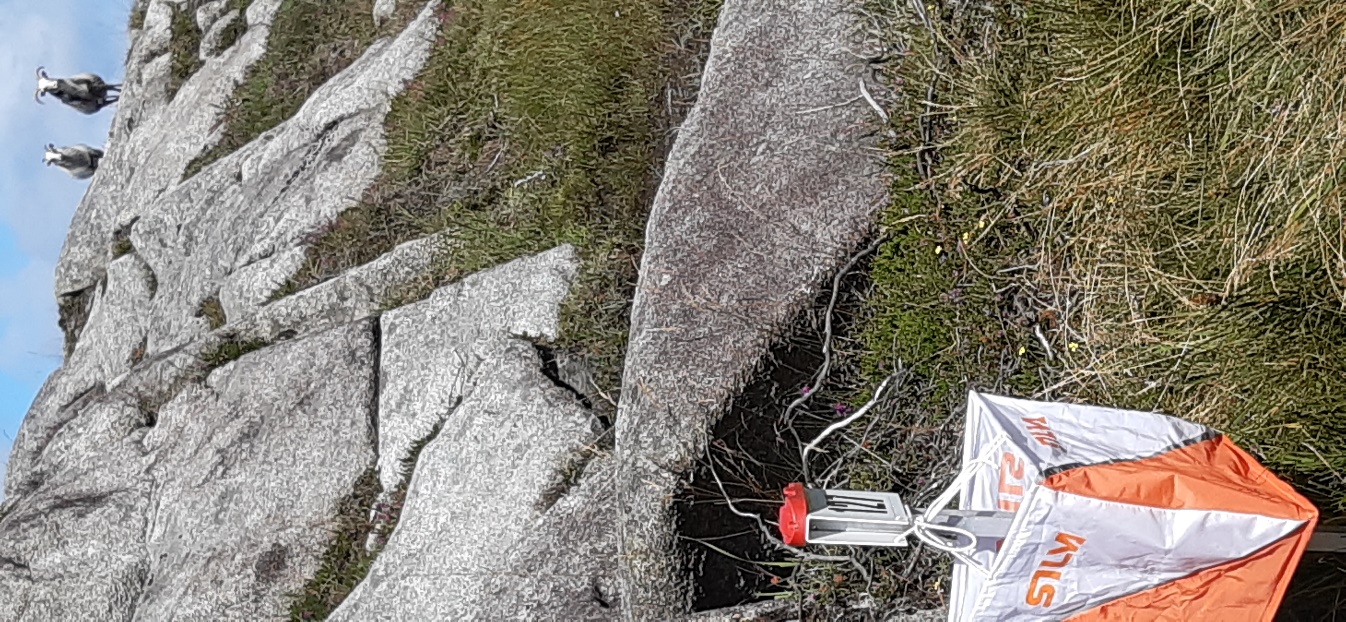 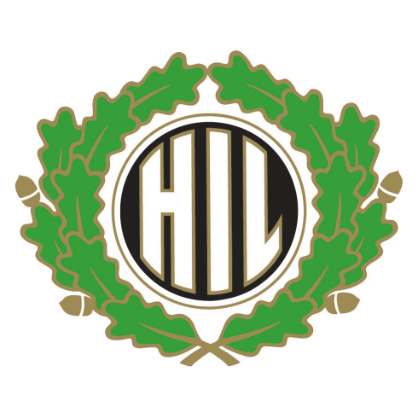 PMHaugesund IL Orientering har gleden av å invitere til DM Vest Mellomdistanse lørdag 21.august 2021SmittevernMaks 200 samlet samtidig på arena – med 1-meters avstandLedere/trenere som ikke er registrert i Eventor, skal registrere seg. Skjema i lagsposen/sekretariatet.Klubbene er kohorter. Dvs at en holder seg til sin klubb på arena, i klubbens telt mmVi deler arena i to. Vestland på en side, Rogaland på en side.Sjølbetjent håndsprit ved ankomst arena, før start og etter målgang, før registrering av tid.Innlevering av kart ved målgangArrangementet er ikke åpent for publikum, kun løpere, lagledere/trenere.Løpet gjennomføres i henhold til NOFs smittevernveileder og etter prinsippet KOM – LØP – DRA HJEM.Premieutdeling: Det blir premieutdeling til alle i N- og C-klassene ved målgang. DM-klassene: Medaljer/premier deles ut etter hvert som klassene er ferdige. Premievinnerne ropes opp og kan hente medalje/premie i sekretariat.Grethe Paulsen Vie (48152509) er smittevernansvarlig under løpet. Ta kontakt med henne om du blir syk under/etter løpet. ParkeringMerket fra Fylkesveg 247. Parkering like ved samlingsplass. Området Hagland Festning er privat-eid, så det blir parkeringsavgift på 100,- per bil/dag. Vipps til #895189StartFørste ordinære start kl 15.00. N-løypene er åpne fra kl 14.15. De som ønsker å løpe Åpen-løype registrerer dette i sekretariatet før kl 15. Start er ved samlingsplass. Løyper/klasserKartDe fleste stup/skrenter på kartet er ikke passerbare. Postene henger tett, så vær nøye med å sjekke postkoder. Løypene går tidvis mye på kryss og tvers, så pass på å ta postene i riktig rekkefølge.  Kartene samles inn etter målgang. Løyper publiseres i Livelox og i Eventor etter løpet. ResultaterFor å unngå ansamling av folk, så blir det ikke hengt opp resultatlister. Resultater online på https://www.eqtiming.no/, og i Eventor. Løpsleder: Sigleif Steinsvåg, 41 62 75 41, sigleif1@gmail.comLøypeleggere: Knut Bendik Kvala og Knut Steffen KvalaTD: Anfinn Paulsen, Torvastad IL, 916 86 931BK: Randi Engløkk, Haugesund IL OrienteringVel møtt!LøypeNivåKlasserLengdeAntall posterMålestokk1AH19-20, H214,2km161:75002AD19-20, D21, H17-18, H40-3,5km141:75003AD17-18, D40-, H15-16, H50-, AL-åpen3,1km121:75004AD15-16, D50-, D60-, H60-, H70-, AK-åpen3,2km151:75005BD13-14, D70-, D80-, H80-, H13-14, B-åpen 10-16, B-åpen 17-1,9km81:50006CD11-12, H11-12, C-åpen 10-16, C-åpen 17-1,2km81:50007/8ND9-10, H9-10, N2-åpen 10-16, N2-åpen 17-, N-åpen1,1km71:5000